INDICAÇÃO Nº 2468/2014Sugere ao Poder Executivo estudo para limpeza na Comunidade Zumbi dos Palmares, localizada na Avenida dos Pedrosos, neste município.Excelentíssimo Senhor Prefeito Municipal, Nos termos do Art. 108 do Regimento Interno desta Casa de Leis, dirijo-me a Vossa Excelência para sugerir que, por intermédio do Setor competente, que seja realizada limpeza na Comunidade Zumbi dos Palmares, localizada na Avenida dos Pedrosos, neste município.Justificativa:Moradores da Comunidade Zumbi dos Palmares pedem urgência na limpeza do local que é alvo constante de deposito de lixo dos moradores ao redor. Os moradores afirmam que os lixos são depositados na calada da noite quando não existe a atuação da fiscalização. Algumas pessoas estão com dengue e sofrendo com as condições do local. Os moradores também pedem que contêineres de lixo sejam colocados na favela para que o lixo possa ser depositado.Plenário “Dr. Tancredo Neves”, em 11 de julho de 2.014.Celso Ávila-vereador-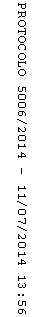 